Муниципальное бюджетное общеобразовательное учреждение«Бичурга-Баишевская средняя общеобразовательная школа»Шемуршинского муниципального округа Чувашской РеспубликиПлан работышкольного методического объединения учителей гуманитарного цикла МБОУ «Бичурга-Баишевская СОШ» на 2023-2024 учебный год                                                 Руководитель ШМО                                      Антонова А.В.,                                                                                учитель русского языка и литературыТема МО на 2023-2024 учебный год:«Реализация обновленных ФГОС как приоритетное направление в преподавании предметов гуманитарного цикла. Профессиональная компетентность учителей как основной фактор повышения качества образовательного процесса» Цель работы МО: Цель: совершенствование уровня педагогического мастерства педагогов, компетентности в области русского языка, литературы, иностранных языков, истории, обществознания как способ повышения  качества профессиональной деятельности для успешной реализации ФОП  ООО и СОО в соответствии с обновленными ФГОС. Основные задачи на 2023 – 2024 учебный год: оказать поддержку педагогам в освоении и введении в действие государственных образовательных стандартов общего образования;  оказать  помощь  в развитии творческого потенциала педагогических работников;  на заседаниях МО удовлетворять  информационные, учебно-методические, образовательные потребности учителей гуманитарного цикла; способствовать  созданию  условий для организации и осуществлении повышения квалификации членов МО  через курсы повышения квалификации.  Задачи по реализации ФОП ООО И СОО:  Изучить нормативно-правовую базу ОО в условиях внедрения ФОП ООО и ФОП СОО. Распространять инновационный опыт педагогов в обновлении содержания предметной области  в контексте ФГОС. Совершенствовать предметные и метапредметные компетенции педагогов. Способствовать построению индивидуальных маршрутов непрерывного развития и профессионального мастерства педагогических работников Формировать единый подход к решению актуальных педагогических проблем, стоящих перед учителями в рамках реализации  ФГОС, в рамках подготовки учащихся к итоговой аттестации. Создавать благоприятные условия для проявления педагогической инициативы учителя.  Осуществлять информационную, учебно-методическую поддержку учителей на основе диагностики и мониторинга.  Ожидаемые результаты работы:рост качества знаний учащихся;повышение познавательного интереса обучающихся к предметам гуманитарного цикла;овладение учителями МО системой преподавания предметов в соответствии с обновленными ФГОС.Основные направления работы МО:Аналитическая деятельность: анализ методической деятельности за 2022-2023 учебный год и планирование на 2023-2024 учебный год; анализ посещения открытых уроков;  изучение направлений деятельности педагогов; анализ работы педагогов с целью оказания им методической помощи. Информационная деятельность: изучение новинок в методической литературе в целях совершенствования педагогической деятельности;  ознакомление и изучение обновлённых ФГОС ООО и СОО.  Организация методической деятельности: выявление затруднений, методическое сопровождение и оказание практической помощи педагогам в период реализации ФОП ООО и СОО.  Консультативная деятельность: консультирование педагогов по вопросам составления рабочих программ и поурочного планирования; консультирование педагогов с целью ликвидации затруднений в педагогической деятельности;  консультирование педагогов по вопросам в сфере формирования универсальных учебных действий в рамках обновлённых ФГОС.  Организационные формы работы: заседания методического объединения;  методическая помощь и индивидуальные консультации по вопросам преподавания предметов основной школы, организации внеурочной деятельности;  взаимопосещение уроков педагогами; выступления учителей на МО, практико-ориентированных семинарах, педагогических советах; участие в семинарах, вебинарах, встречахповышение квалификации педагогов на предметных курсах. КАДРОВЫЙ ПОТЕНЦИАЛшкольного методического объединения учителей гуманитарного циклаСамообразование учителейФИО учителяпредметобразованиекатегориястажЕливанова Светлана ВикторовнаРусский язык и литературавысшеевысшая  27Антонова Алевтина ВалерьевнаРусский язык и литературавысшеепервая6Корчакова Татьяна ГеннадьевнаРусский язык и литературавысшеепервая22Можаева Эльвира СамуиловнаИстория и обществовысшее первая 14Тимошкина Татьяна АркадьевнаИстория и обществовысшее первая 6Угарина Наталья НиколаевнаЧувашский язык и литературавысшее первая 14Матвеева Людмила ИвановнаАнглийский языквысшеекатегории нет 8Исаева Тамара СергеевнаАнглийский языквысшеекатегории нет  14ФИО учителяТемаЕливанова Светлана Викторовна "Интерактивный подход к изучению русского языка. "Корчакова Татьяна Геннадьевна"Подготовка к ВПР на уроках русского языка"Антонова Алевтина Валерьевна«Совершенствование методики подготовки учащихся к ЕГЭ по русскому языку.»Можаева Эльвира Самуиловна«Патриотическое воспитание на уроках истории» Тимошкина Татьяна Аркадьевна «Современные образовательные технологии на уроках истории (проектная деятельность).» Угарина Наталья Николаевна«Исследовательская деятельность на уроках гуманитарного цикла как средство самореализации личности» Матвеева Людмила Ивановна «Формирование УУД через игровые технологии на уроках английского языка»Исаева Тамара Сергеевна«Применение игровой технологии на уроках английского языка в начальной школе» №МероприятияОтветственныйАвгустАвгустАвгуст1.Анализ методической работы учителей гуманитарного цикла за 2022/23 учебный годАнтонова А.В.,руководитель МО2Разработка плана работы МО на 2023/24 учебный годАнтонова А.В.,руководитель МО3Проведение методического практикума по разработке рабочих программ учебных предметовУчителя гуманитарного цикла4Участие в итоговом педагогическом советеУчителя гуманитарного цикла5Участие в августовской конференции учителей Шемуршинского районаУчителя гуманитарного циклаСентябрьСентябрьСентябрь6Участие в образовательном событии – Дне знанийУчителя гуманитарного цикла7Ознакомление учащихся с режимом работы школыКлассные руководители8Составление стартовых диагностических работ для 5–11-х классов.Учителя гуманитарного цикла9Проведение стартовых диагностических работ по выявлению уровня сформированности универсальных учебных действий, предметных результатовУчителя гуманитарного цикла10Проведение ВПР по графику Министерства просвещенияУчителя гуманитарного цикла11Проведение школьного этапа Всероссийской олимпиады школьниковУчителя гуманитарного цикла12Организация подготовки 9-х классов к итоговому собеседованию по русскому языку, 11-х классов – к итоговому сочинениюУчителя гуманитарного циклаОктябрьОктябрьОктябрь13Анализ результатов стартовых диагностических работУчителя гуманитарного цикла14 Подготовка к проведению школьного этапа Всероссийской олимпиады школьниковУчителя гуманитарного цикла15 Проведение школьного этапа Всероссийской олимпиады школьниковУчителя гуманитарного цикла16 Проведение подготовки к итоговому собеседованию по русскому языку в 9-х классах, к итоговому сочинению (изложению) в 11-х классахУчителя гуманитарного цикла17Организация работы по проведению проверочных работ за 1-ю четверть в соответствии с графиком контрольных, лабораторных и практических работУчителя гуманитарного циклаНоябрьНоябрьНоябрь 20Организация участия школьников в муниципальном этапе Всероссийской олимпиады школьниковУчителя гуманитарного цикла 21Проведение МО учителей и анализ подготовки к ГИА по предметам гуманитарного циклаУчителя гуманитарного цикла 22Участие в предметных конкурсахУчителя гуманитарного цикла 23Подготовка к итоговому собеседованию в 9-х классах и к итоговому сочинению в 11-х классахУчителя гуманитарного цикла 24Проведение недели русского языка и литературыУчителя русского языкаДекабрьДекабрьДекабрь 25Организация работы по проведению проверочных работ за 2-ю четверть, первое полугодие в соответствии с графиком контрольных, лабораторных и практических работУчителя гуманитарного цикла 26Участие в образовательных событиях – Дне героев Отечества, Дне Конституции.Учителя гуманитарного цикла 27Участие школьников в предметных конкурсахУчителя гуманитарного цикла 28Участие в проведении итогового сочинения (изложения) в 11-х классахУчителя русского языка29Подготовка к научно-практической конференцииУчителя гуманитарного циклаЯнварьЯнварьЯнварь30Участие в образовательных событиях – Международном дне памяти жертв Холокоста. Дне полного освобождения Ленинграда от фашистской блокады (1944 год)Учителя гуманитарного цикла31Проведение недели иностранного языкаМатвеева Л.И., Исаева Т.С.32Проведение творческих мероприятий, читательских конференций.Учителя гуманитарного циклаФевральФевральФевраль 32Участие в всероссийском конкурсе "Чувашская ласточка"Корчакова Т.Г., Тимошкина Т.А. 33Проведение недели по истории и обществознаниюМожаева Э.С., Тимошкина Т.А.34Участие в научно-практической конференции Учителя гуманитарного цикла35Проведение итогового собеседования в 9 классеУчителя гуманитарного цикла36Участие в образовательных событиях – Дне российской науки, Дне памяти о россиянах, исполнявших служебный долг за пределами Отечества, Международном дне родного языка, Дне защитника ОтечестваУчителя гуманитарного циклаМартМартМарт 37Организация работы по проведению проверочных работ за 3-ю четверть в соответствии с графиком контрольных, лабораторных и практических работУчителя гуманитарного цикла 38Участие в образовательных событиях – Международном дне борьбы с наркоманией и наркобизнесом, Международном женском дне, Дне воссоединения Крыма с Россией, Всероссийской неделе детской и юношеской книги, Всероссийской неделе музыки для детей и юношестваУчителя гуманитарного циклаАпрельАпрельАпрель 39Проведение ВПР по графику Министерства просвещенияУчителя гуманитарного цикла 40Проведение недели чувашского языкаУчителя чувашского языка 41Проведение творческих мероприятий по чувашскому языку и литературеКорчакова Т.Г., Угарина Н.Н. 42Участие школьников в заключительном этапе Всероссийской олимпиады школьниковУчителя гуманитарного цикла 43Проведение заседания МО учителей русского языка и литературы по результатам итогового собеседования в 9-х классахУчителя гуманитарного циклаМайМайМай 44Проведение заседания МО по результатам проведения ВПР Учителя гуманитарного цикла45Организация работы по проведению проверочных работ за 4-ю четверть в соответствии с графиком контрольных, лабораторных и практических работУчителя гуманитарного цикла 46Участие в образовательных событиях – Дне Победы советского народа в Великой Отечественной войне 1941–1945 годов и Дне славянской письменности и культурыУчителя гуманитарного циклаИюньИюньИюнь 47Участие в подготовке и проведении итоговой аттестации выпускников 9-х, 11-х классовУчителя гуманитарного цикла 48Участие в образовательных событиях – Международном дне защиты детей, Дне русского языка, Дне России.Учителя гуманитарного цикла 49Анализ методической  работы за 2023/24 учебный годАнтонова А.А., руководитель МО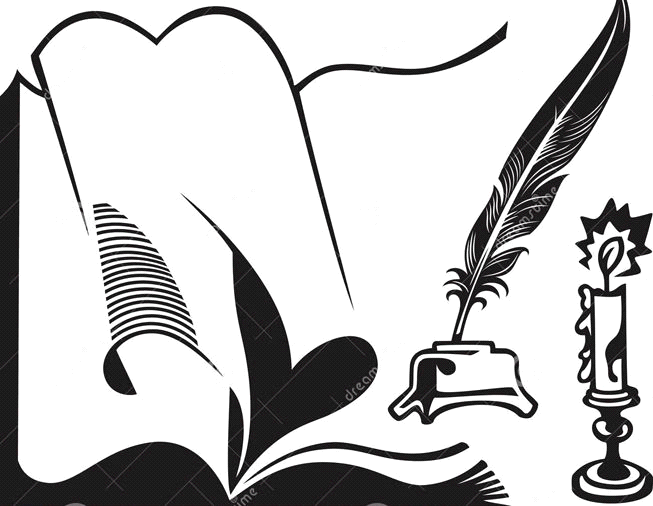 